Das Staatliche Seminar für Didaktik und Lehrerbildung (GWHRS) Meckenbeuren sucht ab 01.02.2018 eine/nLehrbeauftragte /LehrbeauftragtenfürGeschichteA12/A13Nach der Neuordnung der Staatlichen Seminare für Didaktik und Lehrerbildung und der Vorbereitungsdienste für das Lehramt an Grundschulen bzw. das Lehramt an Werkreal-, Haupt- und Realschulen können sich Lehrkräfte mit der Lehrbefähigung Grund- und Hauptschule bzw. Grund-, Haupt- und Werkrealschule sowie Realschule bewerben. Die Aufgabe eines Lehrbeauftragen/einer Lehrbeauftragten ist es nach Maßgabe der Ausbildungs- und Prüfungsordnung des Kultusministeriums für das Lehramt an Werkreal-, Haupt- und Realschulen in Kooperation mit den Ausbildungsschulen in der Fachdidaktik auszubilden und an den Lehramtsprüfungen sowieim Wege der Seminarentwicklung an der Qualitätssicherung in der Lehrerbildung undder Weiterentwicklung von Schule und Unterricht aktiv mitzuwirken.Die Lehrbeauftragten sind für die Ausbildung in den Ausbildungsfächern im Umfang ihres Lehrauftrags an das Seminar abgeordnete Lehrkräfte. Sie nehmen ihre Aufgaben am Seminar im Rahmen ihres Hauptamtes wahr.Vorausgesetzt wirdein dem Lehrauftrag entsprechendes Studium,die Befähigung für das entsprechende Lehramt durch das Staatsexamen oder eine gleichwertige Prüfung sowieeine den Aufgaben förderliche umfassende Schul- und Unterrichtspraxis im Bereich der Werkreal-, Haupt- oder Realschule bzw. Gemeinschaftsschule.Die Seminarleitung (Tel. 07542/409830) bittet um Kontaktaufnahme vor der Bewerbung.Bewerbungen sind innerhalb von drei Wochen auf dem Dienstweg (Schulleitung - Staatliches Schulamt - Seminar) einzureichen an:Staatliches Seminar für Didaktik und Lehrerbildung(GWHRS) MeckenbeurenHügelstr. 25/188074 MeckenbeurenEs wird gebeten, darüber hinaus eine Kopie der Bewerbung zeitgleich direkt an das Seminar zu senden.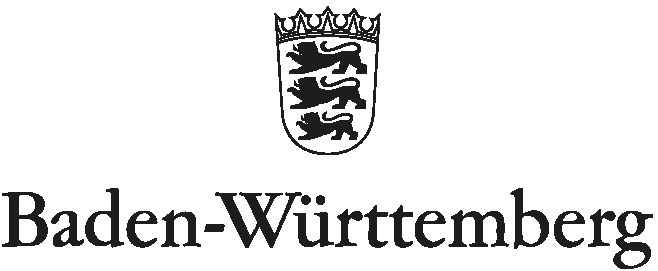 STAATLICHES SEMINAR FÜR DIDAKTIK UND LEHRERBILDUNG MECKENBEUREN(GRUNDSCHULE SOWIE WERKREAL-, HAUPT- UND REALSCHULE)